Správné řešeníRealizace nebo provedení této komplexní úlohy, může být realizováno na různých dílnách praktického vyučování, jak školní, tak i odloučená pracoviště. Příprava a postu práce:- na stůl frézky upne strojní svěrák, vyrovná pomocí úchylkoměru - podle typu frézky volí upínače nástrojů- polotovar (obrobek) pomocí broušených podložek upne do strojního svěráku-volí řezné podmínky- pomocí frézy válcové čelní ø 16x32 mm, frézuje drážku 20x10 mm- frézou tvarovou úhlovou čelní 60°x 20 mm frézuje rybinovou drážku na   požadovaný rozměr- používá hladící kapaliny- průběžně měří, digitální posuvné měřidlo, mikrometr- pomocné válečky ø6h7 na dodržení rozměru rybinové drážkyedujeppppppppF330215, 60x20 mm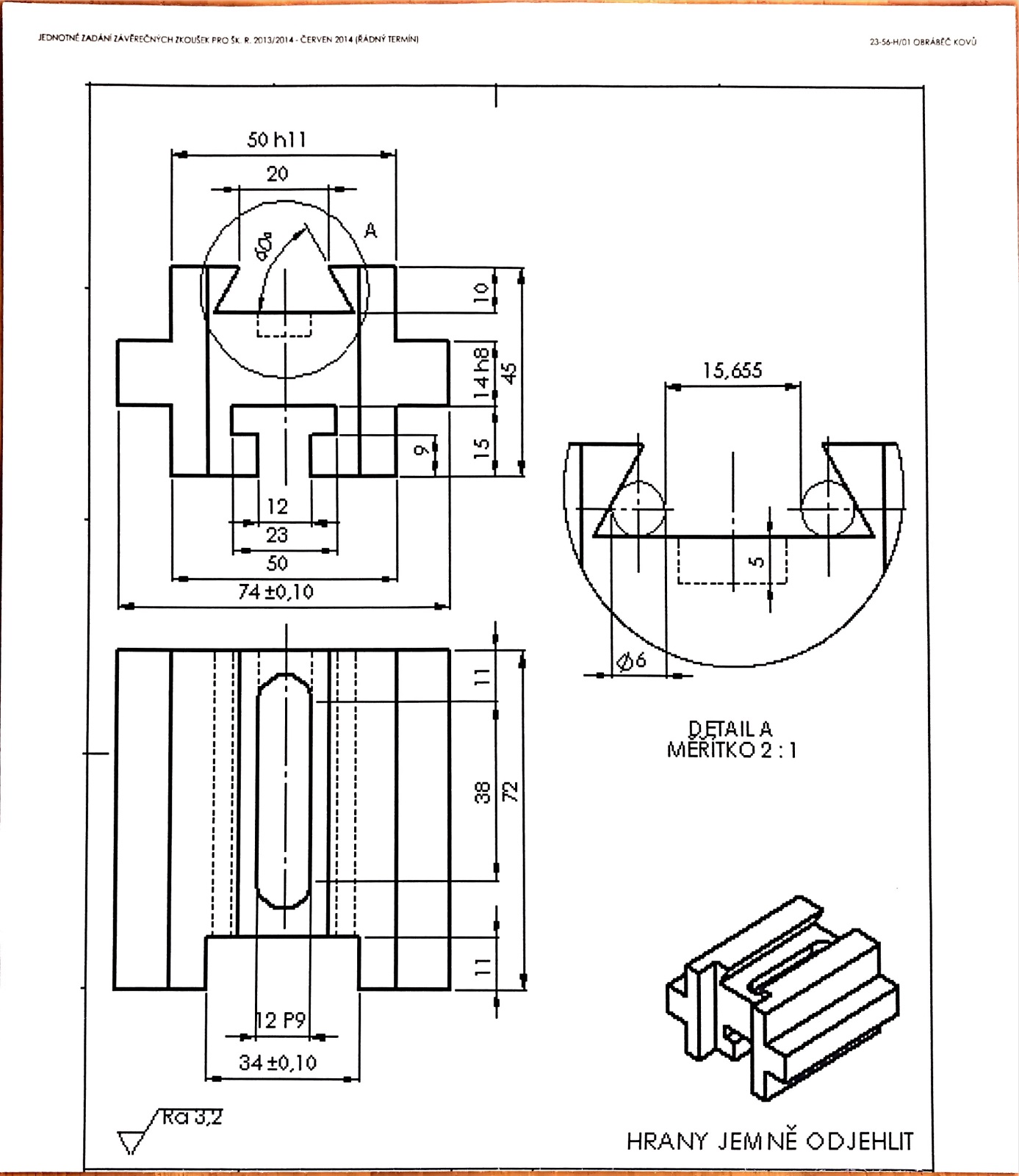 